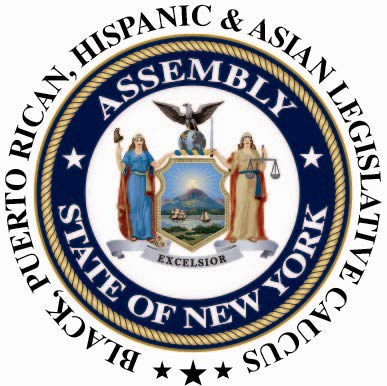 Caucus Statement on the Nomination of Sheila Abdus-Salaam to the Court of Appeals Assemblyman Karim Camara, Chair of the  Black, Puerto Rican, Hispanic, and Asian Legislative Caucus issues a statement after Governor Andrew Cuomo nominated Sheila Abdus-Salaam to the Court of Appeals:Albany, NY – "We applaud Governor Cuomo for nominating Sheila Abdus-Salaam. It is fitting that she will be the first Black woman to serve. Justice Abdus-Salaam has already showed her commitment to defending our legal system throughout her decades of service. We congratulate her on her nomination and history making achievement. We believe Ms. Abdus-Salaam is highly qualified and deserves a swift confirmation."###THE  STATE BLACK, PUERTO RICAN, HISPANIC  ASIAN LEGISLATIVE CAUCUS 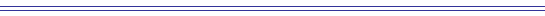 CONTACT: Nantasha Williams(518) 455-5327bphacaucuspress@gmail.com For Immediate Release: 
 